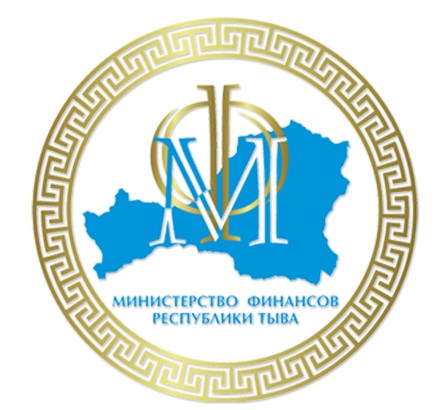 основные направлениябюджетной и налоговой политики Республики ТываНА 2023 год и плановый период 2024 и 2025 годовг. Кызыл, 2022 годОсновные направления бюджетной и налоговой политикиРеспублики Тыва на 2023 год и на плановый период 2024 и 2025 годовОбщие положенияОсновные направления бюджетной и налоговой политики Республики Тыва на 2023 год и на плановый период 2024 и 2025 годов (далее – Основные направления) подготовлены в соответствии со статьей 172 Бюджетного кодекса Российской Федерации, статьей 8 Закона Республики Тыва от 02 ноября 2010 г. № 39 ВХ-1 «О бюджетном процессе в Республике Тыва» с учетом итогов реализации бюджетной и налоговой политики за 2022-2024 гг.При подготовке основных направлений учтены положения Указов Президента Российской Федерации от 7 мая 2018 года № 204 «О национальных целях и стратегических задачах развития Российской Федерации на период до 2024 года» и от 21 июля 2020 года № 474 «О национальных целях развития Российской Федерации на период до 2030 года», Основных направлений бюджетной, налоговой и таможенно-тарифной политики Российской Федерации на 2023 год и на плановый 2024 и 2025 годов, Единого плана по достижению национальных целей развития Российской Федерации на период до 2024 года и на плановый период до 2030 года, стратегии социально-экономического развития Республики Тыва до 2030 года, прогноза социально-экономического развития Республики Тыва на 2023 год и плановый период 2024 и 2025 годов, а также индивидуальной программы социально-экономического развития Республики Тыва до 2024 года, а также итоги реализации бюджетной политики в 2021-2022 годах, принятые на федеральном и региональном уровне решения, направленные на поддержку граждан и отраслей экономики, пострадавших в условиях пандемии и финансовых и экономических санкций.Основные направления являются базой для формирования бюджета Республики Тыва на 2023 год и на плановый период 2024 и 2025 годов и определяют стратегию действий Правительства республики в части доходов, расходов бюджета и межбюджетных отношений.Приоритетными задачами бюджетной и налоговой политики Республики Тыва являются своевременное выполнение социальных обязательств перед населением, повышение качества жизни и благосостояния граждан. В сложившихся условиях необходимо проведение оценки имеющихся ресурсов для выполнения принятых расходных обязательств, а также реализация новых проектов в целях повышения и укрепления экономического потенциала Республики Тыва, определение приоритетов финансовых ресурсов на наиболее перспективных направлениях социально-экономического развития Республики Тыва с учетом федеральной поддержки. На протяжении 2021-2022 годов экономическое развитие региона соответствовало общим тенденциям Российской Федерации. По итогам прошлого года объем валового регионального продукта Республики Тыва, характеризующий результат производства товаров и услуг в регионе, достиг 86,6 млрд. рублей с ростом на 5% к уровню 2020 года, по оценке 2022 года валовой региональный продукт ожидается с ростом на 10% к уровню 2021 года в размере 95,2 млрд. рублей.В регион в 2021 году привлечено инвестиций в сумме 14,8 млрд. рублей, что на 24% ниже уровня 2020 года.В отчетном году наблюдается рост промышленного производства (индекс промышленного производства в сопоставимых ценах составил 106%). Значительный темп роста отмечен в отрасли добычи металлических руд (107%), производства пищевых продуктов (108%), обеспечения электрической энергией (108%), водоснабжения (136%). Общий объем оборота розничной торговли за 2021 год составил 29,7 млрд. рублей с индексом физического объема к уровню 2020 года 106%, что свидетельствует об активизации потребительской активности населения республики.Сохранилась положительная динамика темпов роста заработной платы. По сравнению с 2020 годом среднемесячная номинальная начисленная заработная плата выросла на 4% и составила 46 084 рублей. Итоги реализации налоговой политики Республики Тыва в 2021- 2022 годахОсновными задачами налоговой политики, проводимой в 2021-2022 годах, являлись восстановление экономической активности после пандемийного стресса, привлечение в экономику региона частных инвестиций, и мобилизация доходов консолидированного бюджета республики. В 2021-2022 годах приняты решения по следующим направлениям.Совершенствование налогового и бюджетного законодательства.Поддержка субъектов малого и среднего предпринимательстваПатентная система налогообложенияВ 2021 году Законом Республики Тыва от 25.02.2021 № 688-ЗРТ «О внесении изменений в Закон Республики Тыва «О применении патентной системы налогообложения на территории Республики Тыва» внесены следующие изменения:Дополнение новыми видами деятельности в соответствии с федеральным законодательством:«животноводство, услуги в области животноводства»; «деятельность стоянок для транспортных средств».По видам деятельности, зависящих от площади объектов, федеральным законодательством увеличен максимальный объем площади с 50 до 150 кв.м. (сдача в аренду, торговля и общепит), с учетом чего изменен критерий деления размера годового дохода в расчете на 1 кв. м. (ранее была градация по площади: до 25 кв.м., 25-50 кв.м., и т.д).Дифференциация критерия размера потенциально возможного годового дохода по численности наемных работников по примеру других регионов («с 0 до 5» и «с 6 до 15» изменен на «без привлечения наемных работников» и «на единицу средней численности наемных работников). Объединен вид деятельности «розничная торговля через объекты, имеющие залы» (ранее было деление по ассортименту на 14 видов) и установлен средний размер годового дохода на 1 кв. м. Данное изменение исключает необходимость приобретения налогоплательщиками нескольких патентов при реализации разных товаров.Пересмотрен в сторону уменьшения размер потенциально возможного годового дохода по оказанию автотранспортных услуг по перевозке грузов и пассажиров. Кроме того, налогоплательщики патентной системы налогообложения (далее – ПСН) с 01.01.2021 года в соответствии с Федеральным законом от 23.11.2020 №373-ФЗ «О внесении изменений в главы 26.2 и 26.5 части второй Налогового кодекса Российской Федерации и статью 2 Федерального закона «О применении контрольно-кассовой техники при осуществлении расчетов в Российской Федерации» могут уменьшить сумму налога на сумму уплаченных страховых взносов. Таким образом по итогам 2021 года налог, взимаемый с ПСН поступил в сумме 38,5 млн. рублей с ростом к 2020 году в 5,3 раза или 31,3 млн. рублей, что также связано с миграцией налогоплательщиков с единого налога на вмененный доход, отмененного с 1 января 2021 года.Упрощенная система налогообложенияВ целях оказания поддержки субъектам малого и среднего предпринимательства в 2021 году был установлен средний уровень ставок по упрощенной системе налогообложения (далее – УСН) по объекту «доходы» - 3% вместо 6%, по объекту «доходы-расходы» - 7% вместо 15% (Закон Республики Тыва от 03.12.2020 №658-ЗРТ «О приостановлении действия статей 1 и 1.2 Закона Республики Тыва «О налоговых ставках при применении упрощенной системы налогообложения»). Поддержкой воспользовались порядка 4700 налогоплательщиков на 392 млн. рублей.Передача дополнительного норматива в местные бюджетыДля компенсации выпадающих доходов местных бюджетов в связи с отменой с 2021 года системы налогообложения в виде единого налога на вмененный доход Законом Республики Тыва от 27.11.2019 №551-ЗРТ «О внесении изменений в отдельные законодательные акты Республики Тыва в сфере налогообложения», передан 100-процентный норматив отчисления от УСН в муниципальные районы и городские округа. Данная мера направлена также на повышение самостоятельности местных бюджетов. Дополнительное поступление в местные бюджеты по итогу 2021 года от передачи норматива по УСН составили 216 млн. рублей.Поддержка добывающей отраслиС 2022 года ООО «УК Межегейуголь» предоставлена налоговая льгота по налогу на имущество организаций в рамках инвестиционного соглашения между Правительством Республики Тыва и ООО «УК Межегейуголь» от 08.04.2022 г. в целях оказания поддержки в восстановлении деятельности. Ежегодная сумма льготы оценивается в 101 млн. рублей.Повышение собираемости налогов и снижение уровня недоимки.Благодаря межведомственному взаимодействию Правительства Республики Тыва, налоговой службы, судебных приставов, ГИБДД и органов местного самоуправления республики, ежегодно растет уровень собираемости имущественных налогов с физических лиц. В 2020 году общий уровень собираемости, включая уплату текущих платежей и погашение задолженности, составил 95% с ростом к 2019 году на 4 процентных пунктов. По итогам 2021 года общая собираемость составила также 95%.Актуальным остается поддержание достигнутого уровня собираемости в текущем году и стимулирование его роста в среднесрочной перспективе. По итогам 2021 года планируется достичь показателя собираемости в 98%.Для выполнения поставленной задачи необходима постоянное обновление информационных материалов, направленных на освещение всех сфер деятельности налоговых органов, ориентированных на взаимодействие с налогоплательщиками – физическими лицами. Расширение способов распространения информационных материалов за счет привлечения организаций имеющих большую проходимость (кредитные организации, больницы, МФЦ и т.д.) обеспечит увеличение охвата граждан, осведомленных о сроке и порядке исполнения налоговых обязательств, о правах налогоплательщиков и новшествах в сфере налогообложения. За 2021 год недоимка в консолидированный бюджет Республики Тыва сократилась на 4% или 13 млн. рублей и на 1 января 2022 года составила 306 млн рублей. Снижение недоимки сложилось, главным образом, за счет сокращения недоимки по налогу на прибыль на 44% или 12 млн. рублей, упрощенной системе налогообложения на 47% или 17 млн. рублей, налогу на имущество физических лиц на 33% или 9 млн. рублей.Положительная динамика снижения недоимки обеспечена проведением комплекса мероприятий: по принудительному взысканию задолженности, информированию работодателей о суммах налоговой задолженности сотрудников и налогоплательщиков о своевременной уплате имущественных налогов, а также уточнения сумм налогов в результате предоставления уточненных налоговых деклараций за прошлые налоговые периоды. Ежемесячно совместно с УФНС по Республике Тыва проводится анализ состояния недоимки по налогам и сборам, принимаются меры по ее урегулированию.3. Создание рабочих мест и борьба с нелегальной занятостью. В целях легализации неформальной занятости Правительством Республики Тыва совместно с УФНС России по Республике Тыва проведены рейдовые мероприятия по 1 068 объектам предпринимательской деятельности.  По результатам рейдов выявлены нарушения трудового и налогового законодательства 351 работодателями, из которых в 2021 году уточнили налоговую отчетность 25 налогоплательщиков. Муниципальными межведомственными комиссиями республики по легализации неформальной занятости в 2021 году легализовано 4 050 человек, ранее занятых неофициально, с ростом к показателю 2020 года на 59% или на 1 506 человек (факт 2020 года сложился 2 544 легализованных).4. Государственная кадастровая оценкаВ 2021 году на основании приказа Министерства земельных и имущественных отношений Республики Тыва от 22.05.2020 № 44 «О проведении в 2021 году государственной кадастровой оценки земель населенных пунктов, земель сельскохозяйственного назначения» на территории Республики Тыва проводилась государственная кадастровая оценка (далее - ГКО) земельных участков 2 категорий земель: земель населенных пунктов, земель сельскохозяйственного назначения. По итогам переоценки 118 198 земельных участков выявлено следующее:- по землям населенных пунктов общая действующая кадастровая стоимость составляла 84 824 млн. рублей, по итогам ГКО – 97 861 млн. рублей, увеличение на 15%;- по землям сельскохозяйственного назначения общая кадастровая стоимость составляла 3 817 млн. рублей, по итогам ГКО - 19 518 млн. рублей, выявлено увеличение в 5,1 раза.Результаты оценки применяются с 1 января 2022 года в отношении юридических лиц, а физическим лицам налоговый орган исчислит платежи в 2023 году.Итоги реализации бюджетной политики Республики Тывав 2021-2022 годахБюджетная политика Республики Тыва в период коронавирусной пандемии и геополитики в первую очередь ориентировалась на решение следующих вопросов: увеличение доходной части бюджета с учетом введения новых налоговых льгот, обеспечение социальных расходов и дополнительных непредвиденных расходов, направленных на поддержку отраслей экономики в период пандемии и поддержка граждан, участвующих в специальной военной операции.2021 год для Республики Тыва отмечен положительной динамикой доходов бюджета, поступления увеличились по сравнению с 2020 годом на 11% и сложились в сумме 53 498 млн. рублей.Расходы бюджета республики составили 53 853 млн. рублей, что на 11% выше, чем годом ранее. Общий дефицит составил 355 млн. рублей.Дефицитный бюджет и высокая зависимость бюджета республики от федерального центра ежегодно влияет на обеспечение социально-значимых расходов бюджета республики. В 2021 году в связи со снижением финансовой помощи из федерального бюджета республике (на 858 млн. рублей), ежегодной переходящей кредиторской задолженностью по начислениям на оплату и ростом в течение года средней заработной платы по республике (с 36810 рублей (проект) до 38636 рублей (оценка за 2021 год) годовой фонд оплаты труда не был обеспечен источниками финансирования на 2,5 месяца, дополнительная потребность составляла 2684 млн. рублей.В результате работы с собственными доходами, проведенной работы с федеральными органами власти по привлечению дополнительных средств федерального бюджета и взвешенной бюджетной политики по расходам удалось закрыть дополнительную потребность за счет: 1) увеличения собственных доходов на 1 083 млн. рублей;2) дополнительной финансовой помощи из федерального бюджета в виде дотаций в общей сумме 1322 млн. рублей3) оптимизации расходов – 279 млн. рублей.На фонд оплаты труда в 2021 году направлено 19 593,1 млн. рублей  или на уровне 2020 года (19 471 млн. рублей), а без учета расходов на ковидные выплаты с ростом на 13%  и на 2 258 млн. рублей (расходы в 2020 году на осуществление стимулирующих выплат 2 136 млн. рулей).Одним из современных инструментов программно-целевого метода планирования и исполнения бюджета стала реализация национальных проектов. С 2019 года Республика Тыва участвовала в реализации 10 из 12 национальных проектов (кроме «Наука», «Производительность труда») с финансированием на 3831 млн. рублей, уже в 2022 году финансирование проектов увеличилось в 2 раза по сравнению с 2019 годом и достигло 10 009,6 млн. рублей (из них 9531,8 млн. рублей из федерального бюджета) на реализацию 11 национальных проектов: «Демография», «Здравоохранение», «Образование», «Жилье и городская среда», «Экология», «Безопасные качественные дороги», «Цифровая экономика», «Культура», «Малое и среднее предпринимательство и поддержка предпринимательской инициативы», «Международная кооперация и экспорт», «Производительность труда» с выделением из бюджета средств на сумму.Республика Тыва ежегодно расширяет свое участие в региональных проектах в рамках национальных проектов.В 2021 году на реализацию 11 национальных проектов направлено 4 376 млн. рублей. 98 процентов этих расходов обеспечено федеральными средствами.В полном объеме освоены средства по 7 нацпроектам: «Производительность труда» - 3 млн. рублей, «Экология» - 262 млн. рублей, «Безопасные и качественные автомобильные дороги» - 454 млн. рублей, «Культура» - 119 млн. рублей, «Малое и среднее предпринимательство и поддержка индивидуальной предпринимательской инициативы» - 196 млн. рублей, «Цифровая экономика» - 14 млн. рублей, «Международная кооперация и экспорт» - 24 млн. рублей.В 2022 году оценка общего объема доходов консолидированного бюджета составляет 55 283 млн. рублей, расходов 57 949 млн. рублей, дефицит 2 666 млн. рублей.За 9 месяцев исполнение составило по доходам 41 124 млн. рублей или 74% от плана (рост к уровню 2021 года на 24%), расходам 43 998 млн. рублей или 76% от плана (рост к прошлому году 33%).Собственные доходы запланированы в сумме 11 171 млн. рублей с ростом к прошлому году на 10%. За 9 месяцев поступило 7 964 млн. рублей или 71% от плана (рост к уровню 2021 года на 18%). По оценке исполнения ожидается перевыполнение плана на 3% илина 352 млн. рублей.По завершению финансового года не обеспеченными источниками финансирования являются обязательства в общей сумме 4 422 млн. рублей, в том числе:1) обеспечение расходов на оплату труда работников бюджетной сферы – 2801 млн. рублей;2) погашение госдолга – 800 млн. рублей по коммерческим кредитам 3) плановый дефицит ресбюджета – 821 млн. рублей.До конца 2022 года будет продолжена работа по привлечению дополнительной финансовой помощи на федеральном уровне на обеспечение оплаты труда работников бюджетной сферы, запланировано в ноябре перекредитование в коммерческих банках.В 2022 году Республика Тыва участвует в реализации нового инструмента регионального развития – инфраструктурный бюджетный кредит. Механизм был запущен в Российской Федерации с 2021 года в рамках которого предоставляются федеральные средства на возвратной основе по ставке 3% годовых на 15 лет. Приоритетными для финансирования проектами являются обновление системы жилищно-коммунального хозяйства (в том числе строительство, реконструкция сетей и сооружений предприятий водопроводно-канализационного хозяйства), строительство автомобильных дорог, комплексное развитие территорий, создание объектов туристической индустрии.Республике Тыва на период с 2022-2025 года одобрены 4 инфраструктурных проекта на общую сумму 1331,8 млн. рублей, из которых на 632,9 млн. рублей проекты реализуются в 2022 году.Направления налоговой политики на 2023 год и на плановый период 2024 и 2025 годовОсновными задачами налоговой политики республики на 2023-2025 гг. являются восстановление ключевых макроэкономических показателей на досанкционный уровень, расширение спектра отраслей с положительной динамикой экономической активности, привлечение в экономику региона частных инвестиций.Решение поставленных задач налоговой политики будет осуществляться в условиях следующих изменений федерального законодательства:внедрения института единого налогового счета, предусматривающего консолидацию всех обязанностей налогоплательщика по уплате обязательных платежей в едином сальдо расчетов с бюджетами;по налогу на прибыль организаций:с 1 января 2023 года прекращение действия института консолидированных групп налогоплательщиков;планируется продление до 2030 года ставки налога на прибыль организаций, подлежащего зачислению в федеральный бюджет в размере 3%, по ставке 17% в бюджеты субъектов Российской Федерации;установление для аккредитованных IТ-компаний налоговой ставки в размере 0 % до 31 декабря 2024 года.по налогу на доходы физических лиц:- с 2023 года налог на доходы физических лиц (далее – НДФЛ) будут удерживать как при выплате аванса, так и при выплате заработной платы по итогам месяца;- с 2023 года вводятся новые льготы в сфере уплаты НДФЛ физическими лицами:освобождаются от НДФЛ выплачиваемые работнику выходное пособие, среднемесячный заработок на период поиска работы, прочие компенсации при увольнении;появится возможность возвращать расходы на лечение детей, которых суд признал недееспособными, без ограничений по возрасту.по специальным налоговым режимам:- с 1 января 2023 года введен запрет на применение специальных налоговых режимов (УСН, ПСН) организациями и индивидуальными предпринимателями, занимающимися производством ювелирных изделий, а также торговлей изделиями из драгметаллов;- планируется уточнить порядок исчисления налога, уплачиваемого в связи с применением УСН, при смене места нахождения организации (места жительства индивидуального предпринимателя) в случае, когда одним из субъектов Российской Федерации установлена пониженная налоговая ставка;по налогу на имущество физических лиц:- с 2023 года планируется освободить от уплаты налога на имущество граждан Российской Федерации, призванных на военную службу по мобилизации в Вооруженные Силы Российской Федерации, по одному объекту из каждой категории: жилого дома, квартиры, хозяйственные постройки, машино-места или гаража.по налогу на имущество организаций:- с 1 января 2023 года для организаций отменена обязанность по предоставлению в налоговые органы деклараций по налогу на имущество организаций в отношении объектов налогообложения, налоговая база по которым определяется как их кадастровая стоимость.по налогу на добычу полезных ископаемых:- временное (в течение 1 квартала 2023 года) повышение налога на добычу угля и введение экспортной пошлины на уголь при превышении определенного уровня экспортных цен.На региональном уровне вносятся следующие изменения законодательства:Инвестиционный налоговый вычетРасширения перечня расходов налогоплательщика, в отношении которых можно применить инвестиционный налоговый вычет по налогу на прибыль, в соответствии с разрешенным перечнем в ст. 286.1 Налогового кодекса Российской Федерации: - пожертвования государственным и муниципальным учреждениям, осуществляющим деятельность в области культуры; - расходы на создание объектов транспортной, коммунальной и социальной инфраструктур, которые являются обязательством, предусмотренным условиями договора о комплексном развитии территории, предусматривающего строительство многоквартирного дома; - расходы на научные исследования и опытно-конструкторские разработки; - расходы на оплату работ по установке программ для ЭВМ, включенных в единый реестр российских программ).В текущей редакции закона республики вычет можно применить только к расходам на приобретение и модернизацию основных средств налогоплательщика. По данным налоговой отчетности за 2020-2021 годы налогоплательщики, воспользовавшиеся вычетом, отсутствуют.Налог на прибыль для региональных инвестиционных проектов (РИП)В соответствии с Законом Республики Тыва от 22.03.2022 №805-ЗРТ «О внесении изменений в Закон Республики Тыва «О налоге на имущество организаций» и статью 1 Закона Республики Тыва «Об установлении налоговой ставки по налогу на прибыль организаций, реализующих региональные инвестиционные проекты на территории Республики Тыва» с 2023 года увеличиваются ставки по налогу на прибыль для плательщиков, включенных в региональные инвестиционные проекты, в первые 5 лет установлена ставка 5% вместо ранее действовавшей 0%, в последующие 5 лет - 13,5% вместо 10%.С 2015 года льготой пользуется один налогоплательщик – ООО «Лунсин» (за весь период пользования льгота составила 2,6 млрд. рублей).	Упрощенная система налогообложения 	На 2023 год по УСН вступают в силу налоговые ставки по объекту «доходы» в размере 5%, по объекту «доходы, уменьшенные на расходы» в размере 12%. При этом предлагается установить минимально возможные ставки в размере 1 и 5% для отдельных видов деятельности: IT- технологий,туризм,имеющим статус «социальное предприятие»,обрабатывающее производство,сельское хозяйство,для вновь зарегистрированных налогоплательщиков, либо перерегистрировавшихся с других субъектов Российской Федерации на первые 2 календарных года для видов деятельности, на которые не распространяются налоговые каникулы.Сумма поддержки в 2023 году оценивается в 43 млн. рублей для более 600 налогоплательщиков.Патентная система налогообложения С 2023 года предлагается установить ежегодную индексацию размера потенциально возможного к получению индивидуальным предпринимателем годового дохода, установленного Законом Республики Тыва от 24.11.2014 №5-ЗРТ «О применении патентной системы налогообложения на территории Республики Тыва», на уровень инфляции, установленный на соответствующий финансовый год федеральным законом о федеральном бюджете (на 2023 год – 5,5%).Размеры годового дохода в последний раз пересматривались Законом Республики Тыва от 25.02.2021 г. №688-ЗРТ «О внесении изменений в Закон Республики Тыва «О применении патентной системы налогообложения на территории Республики Тыва». Следует отметить, что ПСН применяется в отношении 80 видов деятельности и ежегодно пересматривать размер потенциального дохода по всем видам нецелесообразно, ввиду чего предлагается установить ежегодную индексацию на один коэффициент всех видов.«Налоговые каникулы» для предпринимателейВ соответствии с изменениями федерального законодательства предлагается продлить до 2024 года «налоговые каникулы» в виде нулевой ставки на 2 календарных года для впервые зарегистрированных индивидуальных предпринимателей на УСН или патентной системе налогообложения в производственной, социальной и научной сферах (в текущей редакции закона республики до 2023 года). Также расширяется перечень видов деятельности по УСН предоставлением бытовых услуг населению. По ПСН: предоставление бытовых услуг населению и услуг по предоставлению мест для временного проживания.За 2021 год налоговыми каникулами воспользовалось 31 налогоплательщик на сумму 0,1 млн. рублей.Налог на имущество организацийВо исполнение обращения Министерства транспорта Российской Федерации от 14 марта 2022 г. о необходимости поддержки авиакомпаний в условиях санкций расширяется с 2023 года льгота по налогу на имущество организаций для воздушных судов государственных учреждений и предприятий (в текущей редакции действует ограничение: принятых на учет с 1 января 2019 года). Льгота составит порядка 0,4 млн. рублей на суда РКП «Туваавиа».С 2023 года освобождаются новые объекты государственных и муниципальных учреждений, получающих субсидии из фонда обязательного медицинского страхования.Также с 2026 года предлагается распространить льготы для государственных и муниципальных учреждений на все объекты. Ранее в 2020 году во избежание встречных финансовых потоков была введена льгота путем освобождения от налогообложения новых объектов бюджетных и муниципальных учреждений, введенных с 2019 года. С 2026 года предлагается убрать ограничение по году ввода объектов, и тем самым распространить льготу на все бюджетные и автономные учреждения, получающие субсидии из республиканского или местного бюджетов, а также фонда обязательного медицинского страхования. Выпадающие доходы консолидированного бюджета от предоставления льготы оцениваются в 110 млн. рублей.За 2021 год данными видами льгот воспользовались 15 налогоплательщиков на 39,6 млн. рублей.Налогообложение имущества по кадастровой стоимости Во исполнение Перечня поручений Главы Республики Тыва №57-ГРТ предлагается снизить пороговое ограничение по площади при налогообложении налогом на имущество объекты по кадастровой стоимости, включенные в Перечень торговых и административных центров. В республике в Перечень включаются объекты свыше 1000 кв. м., при этом в других субъектах Российской Федерации наблюдается ежегодное снятие или снижение ограничений по площади: в 2022 году 54 субъекта Российской Федерации включили все объекты без ограничений, пороговые значения от 1000 кв.м. установлены лишь в 19 субъектах Российской Федерации (в том числе Тыва); в 12 субъектах пороговое значение ниже 1000 кв. м (100 кв.м., 300 кв.м.).Для новых включенных объектов рассматривается установление пониженных ставок налога на имущество организаций по аналогии с поэтапным увеличением ставок при введении налогообложения исходя из кадастровой стоимости.В соответствии со статьей 174.3 Бюджетного кодекса Российской Федерации ежегодно налоговые расходы всех уровней подлежат оценке с соблюдением общих требований, установленных Правительством Российской Федерации. Оценка налоговых расходов Республики Тыва проведена в соответствии с порядком, утвержденным Постановление Правительства Республики Тыва от 13.12.2019 № 593 «Об утверждении Правил формирования перечня-реестра налоговых расходов (льгот) Республики Тыва и оценки эффективности налоговых расходов (льгот) Республики Тыва». В 2021 году из консолидированного бюджета Республики Тыва предоставлено налоговых льгот на общую сумму 784,8 млн. рублей для 6 437 налогоплательщиков. На региональном уровне действовали налоговые льготы (пониженные ставки) по налогу на прибыль организаций, налогу на имущество организаций, транспортному налогу, упрощенной и патентной системам налогообложения. Совокупный объем предоставленных налоговых льгот (пониженных ставок) за 2021 год составил 784,3 млн. рублей (из них по упрощенной системе налогообложения 392 млн. рублей, налогу на прибыль организаций 347 млн. рублей, налогу на имущество организаций 39,6 млн. рублей, по транспортному налогу 5,4 млн. рублей, по патентной системе налогообложения 0,015 млн. рублей), что составило 8% от объема утвержденных налоговых и неналоговых доходов консолидированного бюджета Республики Тыва за 2021 год. Количество получателей региональных налоговых льгот составило 5 987 единиц. В структуре действующих налоговых льгот основную долю занимают льготы по упрощенной системе налогообложения 50% и налогу на прибыль организаций 44%, на оставшиеся льготы приходится 6%.На местном уровне в 2021 году предоставлена налоговая льгота по земельному налогу физических лиц в сумме 0,5 млн. рублей для 450 получателей, которая носит социальный характер.Таким образом принято решение о пролонгации действующих налоговых льгот на последующие годы.Основные задачи и направления бюджетной политикина 2023 год и на плановый период 2024 и 2025 годовВ условиях геополитических обострений для сохранения сбалансированности бюджета Республики Тыва и обеспечения благосостояния и качества жизни граждан акценты бюджетной политики сконцентрированы на следующих направлениях:1. гарантированное исполнение первоочередных обязательств Республики Тыва – по фонду оплату труда с учётом применения индексации оплаты труда с 1 октября 2023 года на 5,5% в соответствии с федеральными подходами и повышения с 1 января 2023 года на 6,3 % минимального размера оплаты труда (с 29 030 до 30 860 рублей), повышения оплаты труда «указных» категорий работников с 1 января 2023 года на 9 % (средняя зарплата с 40 429 до 45 470 рублей);2. оптимизации и приоритизации инвестиционных расходов, использование всех инструментов инфраструктурного меню, разработанных на федеральном уровне – из существующих всех механизмов поддержки инфраструктурного меню Республика Тыва участвует в реализации инструмента «Инфраструктурные бюджетные кредиты», в рамках которого предоставляются федеральные средства на возвратной основе по ставке 3% годовых на 15 лет. Приоритетными для финансирования проектами являются обновление системы жилищно-коммунального хозяйства (в том числе строительство, реконструкция сетей и сооружений предприятий водопроводно-канализационного хозяйства), строительство автомобильных дорог, комплексное развитие территорий, создание объектов туристической индустрии.Республике Тыва на период с 2022-2025 года одобрены 4 инфраструктурных проекта на общую сумму 1331,8 млн. рублей (в 2022 году – 632,9 млн. рублей, в 2023 году – 356,6 млн. рублей, в 2024 году – 167,3 млн. рублей, в 2025 году – 174,9 млн. рублей), в частности:- 384,4 млн. рублей на строительство наружных инженерных сетей для многоквартирных жилых домов, для школы на 825 мест, 4 детских садов, учреждений дополнительного образования, спортивного зала и легкоатлетического манежа в мкрн. Спутник г. Кызыла;- 300 млн. рублей на строительство наружных инженерных сетей для 38 многоквартирных жилых домов, объектов торговли, школы на 825 мест, детского сада на 280 мест, предприятия общественного питания на 150 мест, предприятия непосредственного бытового обслуживания на 20 мест в мкрн. Монгун г. Кызыла;- 305,1 млн. рублей на строительство наружных инженерных сетей для 27 многоквартирных жилых домов с площадью 55 тыс.м², детского сада для детей с ограниченными возможностями на 30 мест, детского сада на 280 мест, Центра культурного развития на 250 мест, торгового центра и предприятия бытового обслуживания в мкрн. западнее ул. Полигонная, д. 2 г. Кызыл- 342 млн. рублей на строительство наружных инженерных сетей для 14 многоквартирных жилых домов с площадью 54 тыс. м², детского сада на 420 мест, физкультурно-оздоровительного комплекса с бассейном на 128 мест, многофункционального культурного комплекса в мкрн. «Иркутский» г. Кызыл.В 2022 году  начата реализация 3 проектов на общую сумму 632,9 млн. рублей по строительству наружных инженерных сетей в микрорайонах «Спутник» и в мкрн. западнее ул. Полигонная, д. 2 в г. Кызыл.повышение качества финансового менеджмента в органах исполнительной власти и государственных учреждениях Республики Тыва. - В соответствии с пунктом 6 статьи 160.2-1 Бюджетного кодекса Российской Федерации, с учетом Методических рекомендаций по проведению мониторинга качества финансового менеджмента, утвержденных приказом Министерства финансов Российской Федерации от 14 ноября 2019 года № 1031 Приказом Министерства финансов Республики Тыва №92 о/д от 12 июля 2022 года утвержден порядок проведения мониторинга качества финансового менеджмента в отношении главных распорядителей средств республиканского бюджета Республики Тыва, главных администраторов доходов республиканского бюджета Республики Тыва, главных администраторов источников финансирования дефицита республиканского бюджета Республики Тыва. С 2022 года в отношении главных распорядителей средств республиканского бюджета будет проводиться мониторинг исполнения 14 показателей, характеризующих качества финансового менеджмента главных администраторов, предупреждение, выявление и пресечение бюджетных нарушений, устранение бюджетных рисков. Итоги финансового менеджмента подлежат направлению Главе Республики Тыва и размещению на официальных сайтах в информационно-телекоммуникационной сети «Интернет».Продолжение реализации губернаторских проектов - на финансовое обеспечение 6 губернаторских проектов в 2023 году предусмотрено 129,5 млн. рублей с ростом на 121% или на 8,5 млн. рублей. В 2023 году будет продолжена реализация проекта «Сорунза», запланировано 51 млн. рублей на строительство 5 сельских домов культуры, проекта «Гнездо орлят», на строительство еще 10  малых спортивных залов юрточного типа на 27,3 млн. рублей (в 2022 году построено 10 залов на 24,2 млн. рублей), реализация 3 социальных губернаторских проектов на общую сумму 44,7 млн. рублей (Социальный уголь – 30,6 млн. рублей, Народный картофель – 9,1 млн. рублей, В каждой семье не менее одного ребенка с высшим образованием – 4,7 млн. рублей).Продолжение реализации мероприятий индивидуальной программы социально-экономического развития – Ежегодно республике выделяется по 1 млрд. рублей до 2025 года на реализацию важных для региона проектов, направленных на развитие промышленности, инфраструктуры, ускорения роста показателей качества жизни. В индивидуальной программе социально-экономического развития Республики Тыва определены 36 мероприятий по следующим направлениям развития: снятие инфраструктурных ограничений, обеспечение опережающих темпов экономического развития, поддержка промышленности, агропромышленного комплекса и создание условий для развития малого и среднего предпринимательств.В 2022 году в рамках индивидуальной программы социально-экономического развития Республики Тыва бюджетные средства предусмотрены по 9 проектам, из которых наиболее крупные проекты – мероприятия по организации производства и переработки сельскохозяйственной продукции, создание санаторно-курортного и оздоровительного комплекса «Чедер», создание логистического центра «Хандагайты», реализация проектов в сфере туризма, организация производства строительных материалов.В результате ожидается увеличение внебюджетных инвестиций свыше 200 млрд. рублей, создание порядка 4 тыс. рабочих мест, увеличение грузоперевозок до 4800 тыс. тонн в год до 2024 года, увеличение внешнеторгового оборота на 525 млн. рублей, увеличение туристического потока до 188 тыс. чел. к 2025 году (в 2020-72,7 тыс. чел.).6. На региональном уровне в 2023-2025 годах будут также продолжена реализация двух основных направлений по повышению качества жизни граждан нашей республики:1) поэтапная модернизация общественного транспорта и специальной дорожной, коммунальной и сельскохозяйственной техники республики. В 2023 году предусматривается 416 млн. рублей (90 млн. рублей на новую технику, 326 млн. рублей), с ростом к 2022 году на 79% (+183 млн. рублей) направлено 233 млн. рублей (118 единиц техники и оборудования, из которых 37 сельхозтехника и оборудование, 36 автобусов, 45 спецтехники).2) повышение доступности угля для нужд населения путем строительства и оборудования в 2023 году дополнительно 8 угольных складов в муниципальных образованиях республики, на указанные цели планируется направить 68 млн. рублей.